ОБЩИНСКА  ИЗБИРАТЕЛНА КОМИСИЯ  гр.Брацигово 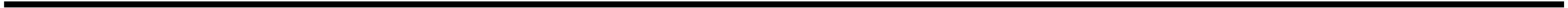 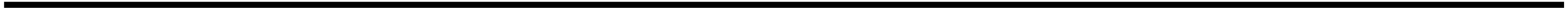 Протокол № 51Днес 27.08.2021г., се проведе заседание на Общинска избирателна комисия  -  Брацигово.  На същото присъстват 8 члена: Председател – Пенка Георгиева Тодорова  зам.-Председател  Надя Василева Цойкова, секретар- Юсуф Ахмедов Мехмедов и членове: Ганка Николова Рускова,  Венка Добрева Драгова, Елена Асенова Асенова – Василева, Димитранка Иванова Щърбева, Стоянка Йорданова Йорданова.Председателя на ОИК Десислава Герова – Тодорова отсъства по здравословни причини. Заседанието се откри  в 16:00  часа  и се ръководи от  заместник - председателя на комисията – Пенка Тодорова, която съобрази, че налице е необходимият кворум, следователно ОИК може да взема легитимни решения.Председателят на ОИК предложи следниятДНЕВЕН РЕД:Избор на председател на заседанието , проведено на 27.08.2021 година.Предоставяне на удостоверение на Нейчо Димитров Коланев  за избран кмет на кметство Равногор  по искане  на ППКПКОНПИ  към  Общински съвет- град Брацигово  с вх. № 146 от 27.07.2021 година. Докладвал: Юсуф Ахмедов МехмедовПристъпи се на гласуване на дневния редГласува се дневния ред:Гласували: 8За : 8Против :0Дневния ред се прие с единодушиепо т.1 от дневния редРЕШЕНИЕ№ 187 – МИград Брацигово, 27.08.2021гОТНОСНО: Избор на председател на заседанието проведено на 27.08.2021г.  Юсуф Мехмедов уведоми членовете на комисията, че  поради отсъствие на председателя Десислава Герова заради  здравословни проблеми ,трябва да се избере председател на заседанието. Предложи за председател да бъде избрана Пенка Тодорова- заместник- председател  на ОИКОИК – БрациговоРЕШИ:   Избира за председател на заседанието на 27.08.2021 година зам. Председателя на ОИК- Пенка Тодорова.Гласували за 8 члена: Председател – Пенка Георгиева Тодорова  зам.-Председател  Надя Василева Цойкова, секретар- Юсуф Ахмедов Мехмедов и членове: Ганка Николова Рускова,   Венка Добрева Драгова, Елена Асенова Асенова – Василева, Димитранка Иванова Щърбева, Стоянка Йорданова Йорданова. Председател……………………………/зам.председател Пенка Тодорова /Секретар……………………………./Юсуф Ахмедов Мехмедов/По т.2 от дневния ред РЕШЕНИЕ№ 188 – МИград Брацигово, 27.08.2021гОТНОСНО:  РЕШЕНИЕ№ 188 – МИград Брацигово, 27.08.2021гОТНОСНО:Разглеждане на писмо с вх. №146/27.07.2021г. от ПППКОНПИ към Общински съвет Брацигово. Елена  Асенова докладва , че с цитираното писмо ПППККОНПИ  иска да й се предостави копие от удостоверението за избирането на Нейчо Коланев за кмет на Кметство село Равногор. ОИК РЕШИ:Предоставя на ПКПКОНПИ  към Общински съвет град Брацигово   копие от удостоверение на Нейчо Димитров Коланев  за избран кмет на кметство село Равногор  №  4/ 04.11.2019 година, издадено от ОИК-Брацигово.Гласували за 8 члена – Председател –Пенка Тодорова , зам.-Председател -  Надя Василева Цойкова, секретар- Юсуф Ахмедов Мехмедов и членове: Ганка Николова Рускова,   Венка Добрева Драгова, Елена Асенова Асенова – Василева, Димитранка Иванова Щърбева , Стоянка Йорданова Йорданова.Председател……………………………/зам. Председател Пенка Тодорова /Секретар……………………………./Юсуф Ахмедов Мехмедов/Поради изчерпване на дневния ред заседанието се закри в 18.00  часа на 27.08.2021  г.Председател на заседанието ……………………………/зам.председател Пенка Тодорова /Секретар……………………………/Юсуф Ахмедов Мехмедов